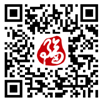 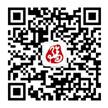 博览会详细信息也可通过关注官方微博及微信获取：附件：展览信息展览时间：2014年11月14-16日地点：北京展览馆（西城区西直门外大街135号）参观时间：2014年11月14日至15日09:00-17:002014年11月16日09:00-15:00地图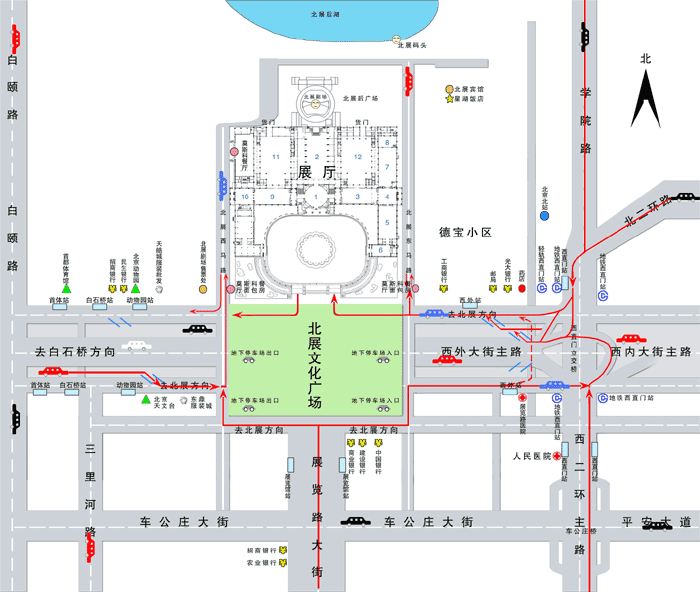 附件1：专业观众注册回执单您的年龄□30岁以下□30-45岁□45岁-60岁□60岁以上您公司所属类型□制造商□经销商□供应商□开发商□服务商□其它，请说明您从事的职业□政府人员 □职员 □中、高层管理人员□经商 □办企业 □其它，请说明您参观展会的目的□寻找新货源及订货□参加论坛、推介会、项目对接会□寻求合作□展商邀请见面、洽谈□收集和了解市场信息□结识新客户□为将来参展做考察□寻找新产品和服务□其他，请说明您所关注的产品范围（可多选，请用 √ 指示）□养老院□康复、护理及辅助产品及设施□康复医疗机构□老年旅游休闲□老年产业职业培训□养老地产□养生健康产品□老年保险、金融服务□家用医疗器械□其他，请说明您获悉展会的途径□主办方邀请□参展商邀请□电子邮件邀请□行业媒体□行业协会□朋友/同事/同行□报纸杂志广告□互联网□其他，请说明请填写以上信息回传至010-84887088，或将电子版发送至biaiexpo@beiaoce.com我们将为您办理专业观众注册并预留证件。（联系人：刘冰       联系电话：84887024转890  ）请赐名片或填写以下信息（必填）请赐名片或填写以下信息（必填）姓名电话电子邮箱公司名